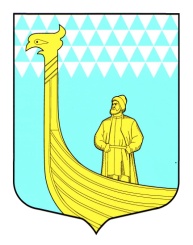 СОВЕТ  ДЕПУТАТОВМУНИЦИПАЛЬНОГО ОБРАЗОВАНИЯВЫНДИНООСТРОВСКОЕ СЕЛЬСКОЕ ПОСЕЛЕНИЕ ВОЛХОВСКОГО МУНИЦИПАЛЬНОГО РАЙОНАЛЕНИНГРАДСКОЙ ОБЛАСТИВТОРОГО СОЗЫВАРЕШЕНИЕот     25 декабря  2012 года__                                                               №__55_ Об утверждении Порядка предоставления субсидий на возмещение убытков ресурсоснабжающим организациям в связи с предоставлением коммунальных ресурсов на территории муниципального образования Вындиноостровское  сельское поселение Волховского муниципального района Ленинградской области          В соответствии с Федеральным законом от 06.10.2003 года № 131-ФЗ «Об общих принципах организации местного самоуправления в Российской Федерации», руководствуясь Уставом муниципального образования Вындиноостровское сельское поселение Волховского муниципального района, в целях обеспечения бесперебойной работы жилищно-коммунального хозяйства , снятия социальной напряженности, планомерного проведения работ по проведению работ по подготовке объектов ЖКХ к очередному отопительному сезону на территории муниципального образования Вындиноостровское сельское поселение Волховского муниципального района, совет депутатов МО Вындиноостровское сельское поселение   решил:1. Утвердить Порядок предоставления субсидий на возмещение убытков ресурсоснабжающим организациям в связи с предоставлением коммунальных ресурсов на территории муниципального образования Вындиноостровское сельское поселение Волховского муниципального района Ленинградской области согласно приложения 1.            2. Настоящее решение вступает в силу на следующий день после его официального опубликования в средствах массовой информации.Глава муниципального образования                                              А.СенюшкинПриложение № 1к решению Совета депутатовмуниципального образования Вындиноостровское сельское поселениеВолховского муниципального районаЛенинградской областиот 25 декабря 2012 г. № 55                                                                      Порядок предоставления субсидий на возмещение убытков ресурсоснабжающим организациям в связи с предоставлением коммунальных ресурсов на территории муниципального образования Вындиноостровское сельскоепоселение Волховского муниципального района Ленинградской области1. Общие положения.Настоящий Порядок определяет условия и процедуру предоставления субсидий за счет средств бюджета муниципального образования Вындиноостровское сельское поселение Волховского муниципального района Ленинградской области на возмещение убытков ресурсоснабжающим организациям в связи с предоставлением коммунальных ресурсов на территории Вындиноостровского сельского поселения Волховского муниципального района (далее – субсидии).Средства бюджета муниципального образования Вындиноостровское сельское поселение Волховского муниципального района Ленинградской области предоставляются ресурсоснабжающим организациям в форме субсидий, в размере полученных денежных средств из других бюджетов на определенные цели.Субсидии предоставляются на возмещение убытков ресурсоснабжающим организациям в связи с предоставлением коммунальных ресурсов на территории Вындиноостровского сельского поселения Волховского муниципального района, в части возмещения убытков по топливу за счет изменения объемов, включенных в тарифе и фактически израсходованных при эксплуатации котельных.Порядок предоставления субсидий на возмещение убытков ресурсоснабжающим организациям в связи с предоставлением коммунальных ресурсов.Настоящий Порядок разработан в целях обеспечения бесперебойной работы жилищно-коммунального хозяйства, снятия социальной напряженности, планомерного проведения работ по проведению работ по подготовке объектов ЖКХ к очередному отопительному сезону на территории муниципального образования Вындиноостровское сельское поселение Волховского муниципального района  и направлен на возмещение убытков ресурсоснабжающим организациям в связи с предоставлением коммунальных ресурсов на территории Вындиноостровского сельского поселения Волховского муниципального района.К категории юридических лиц, имеющих право на получение субсидии, относятся юридические лица, осуществляющие на территории Вындиноостровского сельского поселения Волховского муниципального района деятельность по предоставлению услуг по теплоснабжению и горячему водоснабжению для обеспечения населения и социальных объектов.Предоставление субсидий из бюджета муниципального образования Вындиноостровское сельское поселение Волховского муниципального района производится администрацией Вындиноостровского сельского поселения на основании соглашения о возмещении убытков ресурсоснабжающим организациям.Размер субсидии определяется по формуле:С=У1+У2 , гдеС – размер субсидии на возмещение убытков ресурсоснабжающим организациям (руб.);У1 – убытки по топливу за счет разницы в цене в тарифе и фактической;У2  - убытки по топливу за счет изменения объемов, включенных в тарифе и фактически израсходованных при эксплуатации котельных (руб.).Для получения субсидии получатели субсидии представляют в администрацию муниципального образования Вындиноостровское сельское поселение Волховского муниципального района следующие документы: а) заявку, подписанную руководителем и главным бухгалтером ресурсоснабжающей организации, на выделение финансовых средств на возмещение убытков;б) расчетные и обосновывающие материалы, подтверждающие расходы, понесенные предприятием неучтенные в тарифе, обоснованные проведенной финансово-технической экспертизой (аудита);в) результаты экспертного заключения после проведения энергоаудита;г) копию свидетельства о внесении получателя субсидии в Единый государственный реестр юридических лиц;д) копию свидетельства о постановке получателя субсидии на учет в налоговом органе;е) копию уведомления Территориального органа Федеральной службы государственной статистики по г. Санкт-Петербургу и Ленинградской области о постановке получателя субсидии на учет и присвоении кодов Единого государственного реестра предприятий и организаций всех форм собственности и хозяйствования;ж) выписку из Единого государственного реестра юридических лиц.Срок проверки заявок и проведение сверки расчетов составляет два рабочих дня с даты регистрации заявки.Предоставление получателем субсидии неполного комплекта документов, указанных в пункте 2.5 настоящего Порядка, является основанием для отказа в предоставлении субсидии, о чем получатель субсидии уведомляется письменно в течение 10 дней с даты регистрации заявки.Субсидии, использованные не по целевому назначению, подлежат возврату в бюджет муниципального образования Вындиноостровское сельское поселение Волховского муниципального района Ленинградской области.